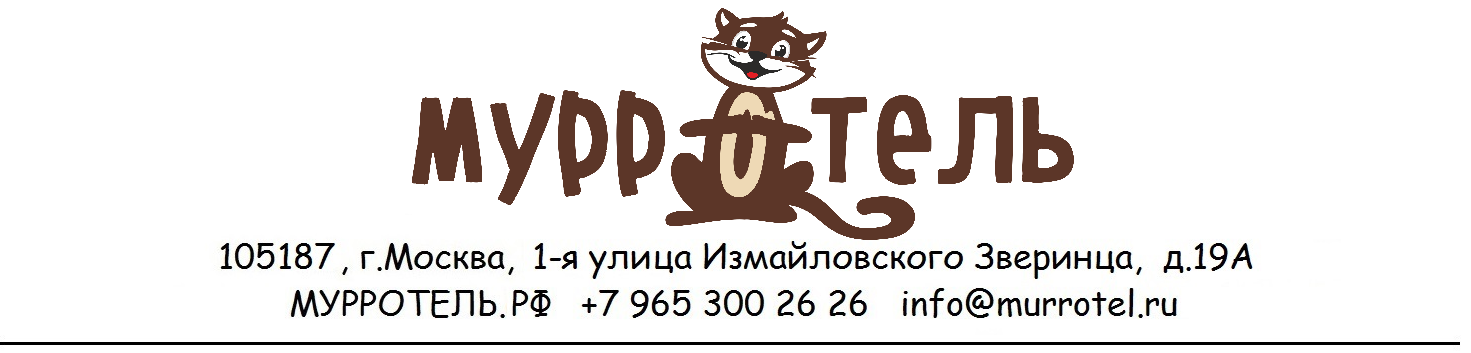 Акт возврата животного по договору № {ORDERKEY} от « {ORDERDAYFROM}» {ORDERMONTHFROM} {ORDERYEARFROM} г.            «{NOWDAY}»  {NOWMONTH} {NOWYEAR} г.Индивидуальный предприниматель Соловьева Евгения Валерьевна, именуемая в дальнейшем «Исполнитель» с одной стороны, и {CLIENTNAME}, именуемый(-ая) в дальнейшем «Заказчик», далее совместно именуемые «Стороны», составили настоящий Акт возврата животного о нижеследующем:«Исполнитель» возвращает, а «Заказчик» принимает обратно животное, указанное в п.1. в Акте приема-передачи животного по договору № {ORDERKEY} от « {ORDERDAYFROM}» {ORDERMONTHFROM} {ORDERYEARFROM} г. Срок нахождения животного в помещении «Исполнителя» составил {ORDERDAYS+1} дней.Стоимость оказанных «Исполнителем» услуг составила {SUMM} ( {SUMMTEXT} ) рублей. На момент подписания настоящего Акта услуги по договору оказаны «Исполнителем» в полном объеме и оплачены «Заказчиком».«Заказчик» подтверждает, что возвращаемое животное находится в том же состоянии, что и на момент передачи его «Исполнителю».«Заказчик» подтверждает, что все переданные с животным вещи, указанные в п.9 в Акте приема-передачи животного по Договору № {ORDERKEY} от «{ORDERDAYFROM}» {ORDERMONTHFROM} {ORDERYEARFROM} г., ему возвращены и в надлежащем состоянии.«Заказчик» подтверждает, что никаких имущественных или иных претензий к «Исполнителю» не имеет.«Стороны» подтверждают, что настоящий Акт подписан добровольно, его содержание понятно, претензий к его форме и содержанию не имеют.                           Исполнитель:                                                                                    Заказчик:        __________________/Е. В. Соловьева/                                    _________________/_____________________ /                                                                                                                 подпись	                                   ФИО